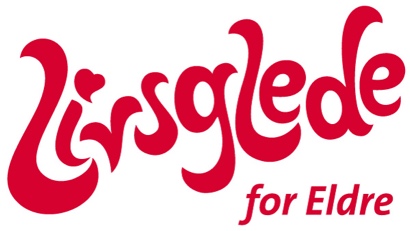 Livsglede for Eldre og sertifiseringsordningen Livsgledehjem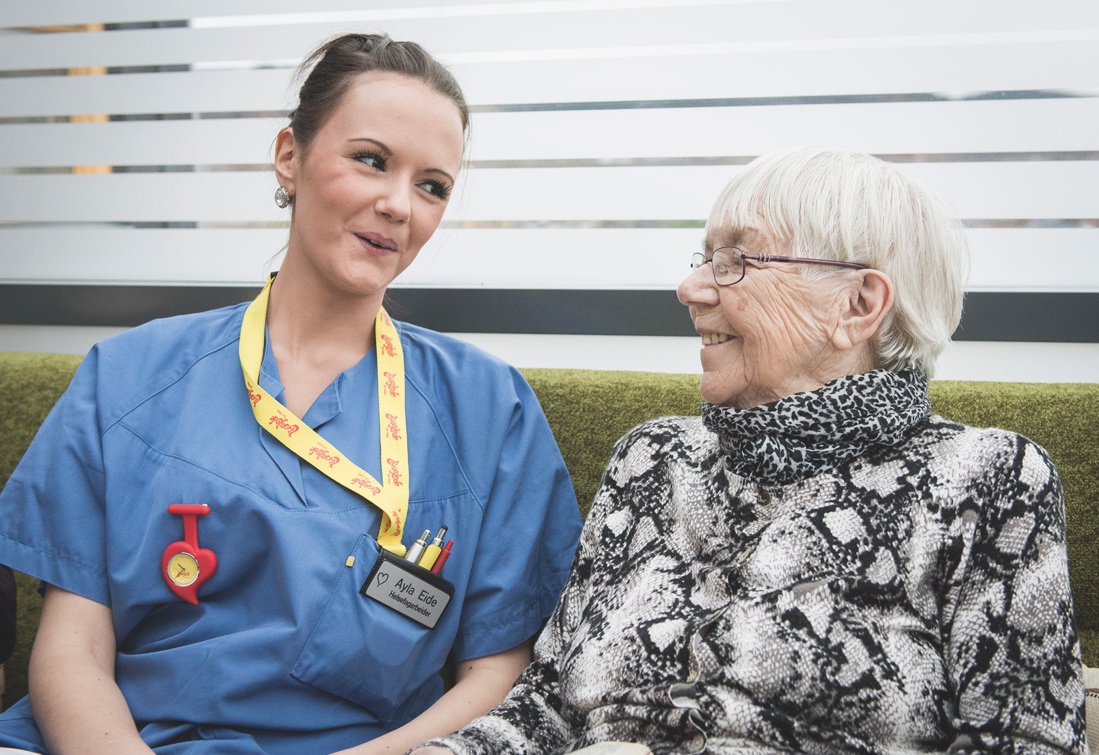 Livsglede for Eldre er en ideell stiftelse som jobber for at eldre mennesker skal ha en god og meningsfull hverdag. I 2007 startet utviklingen av sertifiseringsordningen Livsgledehjem i samarbeid med Fylkesmannen i
Sør-Trøndelag og Trondheim kommune, og de første sykehjemmene ble sertifiserte i 2011.Sertifiseringsordningen er et verktøy for systematisk ivaretakelse av psykososiale behov til pasienter på institusjoner for eldreomsorg, og eies og driftes nå av stiftelsen. Livsgledehjem nummer 100 ble sertifisert i januar 2019, og totalt samarbeider Livsglede for Eldre nå med 131 virksomheter, fordelt på 50 kommuner over hele landet, som enten er sertifisert som livsgledehjem eller i prosess for å bli det (per april 2019). Livsgledehjem: virkemiddel i Leve hele livet-reformen og lederverktøy for styringSertifiseringsordningen Livsgledehjem nevnes som tiltak og svarer til flere av innsatsområdene i eldrereformen Leve hele livet, spesielt området som handler om ivaretakelse av sosiale, kulturelle og eksistensielle ønsker og behov hos eldre og pasienter på sykehjem. I praksis er sertifiseringsordningen et systemverktøy som bidrar til at virksomheten ivaretar disse behovene. Leve hele livet-reformen har også fokus på økt samarbeid mellom omsorgstjenestene og lokalsamfunnet, og generasjonsmøter nevnes som et viktig virkemiddel. Livsgledehjem legger til rette for samarbeid med barnehager og skoler, og er en av Stortingets fem hovedstrategier for økt frivillighet i eldreomsorgen i Stortingsmelding 29 (2012 – 2013): Morgendagens omsorg. Per april 2019 samarbeider Livsglede for Eldre med 198 skoler og 360 barnehager som møter eldre jevnlig. Slik skapes gode møter mellom ung og gammel med sykehjemmet som naturlig møtearena. Kanskje blir de unge inspirert til å jobbe i eldreomsorgen? Videre er Livsgledehjem et styringsverktøy for ledelsen som bidrar til å oppfylle lovpålagte krav fra myndighetene, som forskrift om ledelse og kvalitetsforbedring, verdighetsgarantien og kvalitetsforskriften.Ta gjerne kontakt med Livsglede for Eldre for mer informasjonKontaktinformasjon:E-post: post@livsgledeforeldre.noFacebook: Besøk oss herTwitter: @LivsgledeInstagram: #livsgledeforeldre
Sentralbord: 934 98 500 (man - fre kl. 8-16)Hjemmeside: livsgledeforeldre.noMedia: https://www.youtube.com/watch?v=Ebpzcn4b858#action=shareKontor:Trondheim: Kongens gate 36, 7012 Trondheim
Oslo: Besøksadresse: Sentralen, Øvre Slottsgate 3, 0154 Oslo. Postadresse: c/o Sentralen, PB 183, 0102 OsloKristiansand: Markensgate 35, 4612 Kristiansand